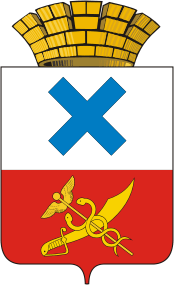 ПОСТАНОВЛЕНИЕ администрации Муниципального образованиягород Ирбитот  13 января 2020 года  № 4 - ПАг. ИрбитО внесении изменений в постановление администрации Муниципального образования город Ирбит от 29 ноября 2019 года № 1841-ПА «Об установлении предельного уровня оплаты платежей за жилищные услуги  для нанимателей жилых помещений, предоставленным  по договорам социального найма и договорам найма жилых помещений муниципального жилищного фонда, для собственников жилых помещений,  которые не приняли решение о выборе способа  управления многоквартирным домом, и для собственников помещений в многоквартирном доме, которые на общем собрании не приняли решение об установлении размера платы за содержание жилого помещения на территории  Муниципального образования город Ирбит»В соответствии с пунктом 4 статьи 154, статьями 156, 158  Жилищного кодекса Российской Федерации от 29.12.2004 № 188-ФЗ (в редакции от 26.07.2019 № 214-ФЗ), Федеральным Законом от 06.10.2003 № 131-ФЗ «Об общих принципах организации местного самоуправления в Российской Федерации» (в редакции от 02.08.2019 № 313-ФЗ), постановлением Правительства Свердловской области от 18.09.2019 № 598-ПП «О внесении изменений в постановление Правительства Свердловской области от 19.09.2017 № 702-ПП «Об установлении минимального размера взноса на капитальный ремонт общего имущества в многоквартирных домах Свердловской области на 2018 - 2020 годы»,  постановлением Региональной энергетической комиссии Свердловской области от 30.12.2019 № 282-ПК «О внесении изменений в отдельные постановления Региональной энергетической комиссии Свердловской области», руководствуясь письмом Региональной энергетической комиссии Свердловской области от 30.12.2019  № 31-01-81/2140, направленное главам муниципальных образований Свердловской области, на основании  статьи 30 Устава Муниципального образования город Ирбит, администрация Муниципального образования город ИрбитПОСТАНОВЛЯЕТ:         1.  В постановление администрации Муниципального образования город Ирбит от 29 ноября 2019 года № 1841-ПА «Об установлении предельного уровня оплаты платежей за жилищные услуги  для нанимателей жилых помещений, предоставленным  по договорам социального найма и договорам найма жилых помещений муниципального жилищного фонда, для собственников жилых помещений,  которые не приняли решение о выборе способа  управления многоквартирным домом, и для собственников помещений в многоквартирном доме, которые на общем собрании не приняли решение об установлении размера платы за содержание жилого помещения на территории  Муниципального образования город Ирбит» внести следующие изменения:         1.1. пункт 2 изложить в новой редакции: «2. Норматив потребления на услуги отопления, утвержденный решением Думы Муниципального образования город Ирбит от 26.11.2009 года  № 168 «Об утверждении нормативов потребления коммунальных услуг и предельного уровня оплаты платежей за жилищные и коммунальные услуги, оказываемых населению города Ирбита в 2010 году», является действующим до 01.01.2021 года».         1.2.  Приложение № 1 изложить в новой редакции (Прилагается).   1.3. Приложение № 3 изложить в новой редакции (Прилагается).          2. Настоящее постановление опубликовать в общественно-политической газете «Восход» и разместить на официальном  интернет - портале  администрации Муниципального образования город Ирбит.	3. Контроль  за исполнением  настоящего постановления возложить на первого заместителя главы администрации Муниципального образования город Ирбит С.С. Лобанова.Глава Муниципального образования город Ирбит                                                                       Н.В. Юдин                                                                                                                           Приложение № 1                                                                                                                                      к постановлению администрации                                                                                                                                      Муниципального образования                                                                                                                                      город Ирбит                                                                                                                                      от  13 января 2020 № 4-ПАРазмер платы за содержание и текущий ремонт общего имущества в многоквартирном доме для нанимателей жилых помещений, предоставленным по договорам социального  найма  и договорам найма жилых помещений муниципального жилищного фонда, для  собственников жилых помещений, которые не приняли решение о выборе способа управления многоквартирным домом, и для собственников помещений в многоквартирном доме, которые на общем собрании не приняли решение об установлении размера платы за содержание жилого помещения, в зависимости от видов оказываемых услугИспользованы следующие сокращения: - МКД  - многоквартирный дом.                                                                      Приложение № 3                                                                      к постановлению администрации                                                                                                            Муниципального образования                                                                       город Ирбит                                                                      от  13 января 2020 № 4-ПА Размеры платыза пользование жилых помещений (платы за наём), определяемые в зависимости  от потребительских качеств и  благоустройства жилых  помещений, расположенных в  государственном или муниципальном жилищном фондеС целью дифференцирования размера платы за  пользование  жилым помещением (платы за наем) государственного или  муниципального жилищного фонда  к базовой ставке применяется коэффициент, учитывающий потребительские качества квартир:ставка платы оказываемых услуг за 1 кв. м общей площади в месяц (в рублях, с ндс)ставка платы оказываемых услуг за 1 кв. м общей площади в месяц (в рублях, с ндс)ставка платы оказываемых услуг за 1 кв. м общей площади в месяц (в рублях, с ндс)ставка платы оказываемых услуг за 1 кв. м общей площади в месяц (в рублях, с ндс)содержание общего имущества МКДтекущий ремонт общего имущества МКДоказание услуг по управлению МКДитого1.Для домов, оборудованных  внутридомовыми сетями централизованного теплоснабжения, горячего -, холодного водоснабжения,  водоотведения, газоснабжения:Для домов, оборудованных  внутридомовыми сетями централизованного теплоснабжения, горячего -, холодного водоснабжения,  водоотведения, газоснабжения:Для домов, оборудованных  внутридомовыми сетями централизованного теплоснабжения, горячего -, холодного водоснабжения,  водоотведения, газоснабжения:Для домов, оборудованных  внутридомовыми сетями централизованного теплоснабжения, горячего -, холодного водоснабжения,  водоотведения, газоснабжения:Для домов, оборудованных  внутридомовыми сетями централизованного теплоснабжения, горячего -, холодного водоснабжения,  водоотведения, газоснабжения:1.1.с учетом уборки помещений, входящих в состав общего имущества 11,213,913,4418,561.2.без уборки помещений, входящих в состав общего имущества9,103,913,4416,452.Для домов, оборудованных внутридомовыми сетями централизованного теплоснабжения, горячего-, холодного водоснабжения, водоотведения:Для домов, оборудованных внутридомовыми сетями централизованного теплоснабжения, горячего-, холодного водоснабжения, водоотведения:Для домов, оборудованных внутридомовыми сетями централизованного теплоснабжения, горячего-, холодного водоснабжения, водоотведения:Для домов, оборудованных внутридомовыми сетями централизованного теплоснабжения, горячего-, холодного водоснабжения, водоотведения:Для домов, оборудованных внутридомовыми сетями централизованного теплоснабжения, горячего-, холодного водоснабжения, водоотведения:2.1.с учетом уборки помещений, входящих в состав общего имущества 10,133,913,4417,482.2.без уборки помещений, входящих в состав общего имущества 8,023,913,4415,373.Для домов, оборудованных внутридомовыми сетями централизованного теплоснабжения, холодного водоснабжения, водоотведения, газоснабженияДля домов, оборудованных внутридомовыми сетями централизованного теплоснабжения, холодного водоснабжения, водоотведения, газоснабженияДля домов, оборудованных внутридомовыми сетями централизованного теплоснабжения, холодного водоснабжения, водоотведения, газоснабженияДля домов, оборудованных внутридомовыми сетями централизованного теплоснабжения, холодного водоснабжения, водоотведения, газоснабженияДля домов, оборудованных внутридомовыми сетями централизованного теплоснабжения, холодного водоснабжения, водоотведения, газоснабжения3.1.с учетом уборки помещений, входящих в состав общего имущества11,213,913,4418,563.2.без уборки помещений, входящих в состав общего имущества 9,103,913,4416,453.3.без уборки помещений, входящих в состав общего имущества,  и уборки придомовой территории7,133,913,4414,484.Для домов, оборудованных внутридомовыми сетями централизованного теплоснабжения, холодного водоснабжения, водоотведенияДля домов, оборудованных внутридомовыми сетями централизованного теплоснабжения, холодного водоснабжения, водоотведенияДля домов, оборудованных внутридомовыми сетями централизованного теплоснабжения, холодного водоснабжения, водоотведенияДля домов, оборудованных внутридомовыми сетями централизованного теплоснабжения, холодного водоснабжения, водоотведенияДля домов, оборудованных внутридомовыми сетями централизованного теплоснабжения, холодного водоснабжения, водоотведения4.1.с учетом уборки помещений, входящих в состав общего имущества 10,133,913,4417,484.2.без уборки помещений, входящих в состав общего имущества8,023,913,4415,3715,374.3.без уборки помещений, входящих в состав общего имущества,  и уборки придомовой территории6,053,913,4413,4013,405.Для домов, оборудованных внутридомовыми сетями централизованного теплоснабжения, холодного водоснабжения, выгребной ямойДля домов, оборудованных внутридомовыми сетями централизованного теплоснабжения, холодного водоснабжения, выгребной ямойДля домов, оборудованных внутридомовыми сетями централизованного теплоснабжения, холодного водоснабжения, выгребной ямойДля домов, оборудованных внутридомовыми сетями централизованного теплоснабжения, холодного водоснабжения, выгребной ямойДля домов, оборудованных внутридомовыми сетями централизованного теплоснабжения, холодного водоснабжения, выгребной ямой5.1.с учетом уборки помещений, входящих в состав общего имущества 10,133,913,4417,485.2.без уборки помещений, входящих в состав общего имущества8,023,913,4415,375.3.без уборки помещений, входящих в состав общего имущества,  и уборки придомовой территории6,053,913,4413,406.Для домов, оборудованных внутридомовыми сетями централизованного холодного водоснабжения, водоотведения Для домов, оборудованных внутридомовыми сетями централизованного холодного водоснабжения, водоотведения Для домов, оборудованных внутридомовыми сетями централизованного холодного водоснабжения, водоотведения Для домов, оборудованных внутридомовыми сетями централизованного холодного водоснабжения, водоотведения Для домов, оборудованных внутридомовыми сетями централизованного холодного водоснабжения, водоотведения 6.1.без уборки помещений, входящих в состав общего имущества7,601,633,4412,676.2.без уборки помещений, входящих в состав общего имущества,  и уборки придомовой территории5,631,633,4410,707.Для домов, с централизованным холодным водоснабжением при наличии водопроводного ввода, с выгребной ямойДля домов, с централизованным холодным водоснабжением при наличии водопроводного ввода, с выгребной ямойДля домов, с централизованным холодным водоснабжением при наличии водопроводного ввода, с выгребной ямойДля домов, с централизованным холодным водоснабжением при наличии водопроводного ввода, с выгребной ямойДля домов, с централизованным холодным водоснабжением при наличии водопроводного ввода, с выгребной ямой7.1.без уборки помещений, входящих в состав общего имущества 7,601,633,4412,677.2.без уборки помещений, входящих в состав общего имущества,  и уборки придомовой территории5,631,633,4410,708.Для домов, без централизованного холодного водоснабжения при пользовании водоразборными колонками, с выгребной ямойДля домов, без централизованного холодного водоснабжения при пользовании водоразборными колонками, с выгребной ямойДля домов, без централизованного холодного водоснабжения при пользовании водоразборными колонками, с выгребной ямойДля домов, без централизованного холодного водоснабжения при пользовании водоразборными колонками, с выгребной ямойДля домов, без централизованного холодного водоснабжения при пользовании водоразборными колонками, с выгребной ямой8.1.без уборки помещений, входящих в состав общего имущества 7,601,633,4412,678.2.без уборки помещений, входящих в состав общего имущества, и уборки придомовой территории5,631,633,4410,709.Для домов, официально признанными аварийными, непригодными для проживанияДля домов, официально признанными аварийными, непригодными для проживанияДля домов, официально признанными аварийными, непригодными для проживанияДля домов, официально признанными аварийными, непригодными для проживанияДля домов, официально признанными аварийными, непригодными для проживания9.1.без уборки помещений, входящих в состав общего имущества 4,910,803,449,159.2.без уборки помещений, входящих в состав общего имущества, и уборки придомовой территории2,940,803,447,18Примечание: Ставка платы за содержание и текущий ремонт жилого помещения не включает расходы на оплату холодного и горячего водоснабжения, отведения сточных вод, электроснабжения в местах общего пользования в многоквартирном доме.Примечание: Ставка платы за содержание и текущий ремонт жилого помещения не включает расходы на оплату холодного и горячего водоснабжения, отведения сточных вод, электроснабжения в местах общего пользования в многоквартирном доме.Примечание: Ставка платы за содержание и текущий ремонт жилого помещения не включает расходы на оплату холодного и горячего водоснабжения, отведения сточных вод, электроснабжения в местах общего пользования в многоквартирном доме.Примечание: Ставка платы за содержание и текущий ремонт жилого помещения не включает расходы на оплату холодного и горячего водоснабжения, отведения сточных вод, электроснабжения в местах общего пользования в многоквартирном доме.Примечание: Ставка платы за содержание и текущий ремонт жилого помещения не включает расходы на оплату холодного и горячего водоснабжения, отведения сточных вод, электроснабжения в местах общего пользования в многоквартирном доме.№ п/пВид услугикоэффициентСтавка платы, оказываемых услуг за 1 кв. м общей площади в месяц, руб.1.Базовая ставка платы за наем10,802.Для квартир в капитальном жилом доме, имеющие все виды благоустройства и без горячего водоснабжения 110,803.Для благоустроенных квартир в капитальных жилых домах,  оборудованных сантехническим оборудованием в местах общего пользования0,99,724.Для неблагоустроенных квартир в жилых домах пониженной капитальности     (с печным теплоснабжением)0,99,72Примечание: от платы за наём  жилья  освобождаются граждане, проживающие в деревянных домах, имеющих износ 65% и более, и в каменных строениях, имеющих износ 70% и более;граждане, признанные в установленном порядке малоимущими гражданами и занимающие жилые помещения по договорам социального найма, освобождаются от внесения платы за пользование жилым помещением (платы за наём).Примечание: от платы за наём  жилья  освобождаются граждане, проживающие в деревянных домах, имеющих износ 65% и более, и в каменных строениях, имеющих износ 70% и более;граждане, признанные в установленном порядке малоимущими гражданами и занимающие жилые помещения по договорам социального найма, освобождаются от внесения платы за пользование жилым помещением (платы за наём).Примечание: от платы за наём  жилья  освобождаются граждане, проживающие в деревянных домах, имеющих износ 65% и более, и в каменных строениях, имеющих износ 70% и более;граждане, признанные в установленном порядке малоимущими гражданами и занимающие жилые помещения по договорам социального найма, освобождаются от внесения платы за пользование жилым помещением (платы за наём).Примечание: от платы за наём  жилья  освобождаются граждане, проживающие в деревянных домах, имеющих износ 65% и более, и в каменных строениях, имеющих износ 70% и более;граждане, признанные в установленном порядке малоимущими гражданами и занимающие жилые помещения по договорам социального найма, освобождаются от внесения платы за пользование жилым помещением (платы за наём).